П. Коктебель ГД «Самоцветы»(12-дневные автобусные туры, проживание 9 дней/9 ночей, выезд на 10 день)Общие сведения: Гостевой дом “Самоцветы” расположен в восточной части Коктебеля прямо у подножья небольшой горы «Верблюд».Бревенчатые корпуса со всеми удобствами в номерах. Собственная территория. Бесплатная автостоянка. 
Рядом расположены аквапарк и дельфинарийРазмещение:  двухэтажный деревянный корпус, построенный в карпатском стиле из экологически чистого материала. 2-местный номер Стандарт (комната - 15 кв. м; санузел – 5 кв. м) с удобствами (санузел совмещенный: туалет, умывальник, душевой поддон, бойлер), телевизор, холодильник; набор мебели: двуспальная кровать или две односпальные кровати, шкаф для белья, комод, две тумбочки; кондиционер. Доп. место : кресло - кровать.Питание: Есть общая кухня для самостоятельного приготовления пищи., за доп. плату 3х-разовое питание ~700руб. в сутки.Инфраструктура: кафе, беседки, мангал, бассейн (надувной, 20 кв. м), wi-fi на территории.Пляж: в 800 м от корпуса поселковый, галечный.Расчетный час: 12:00, выезд до 10:00Дети:  до 2х лет без предоставления места и питания, под полную ответственность родителей – бесплатно. В офисе оплачивается только проезд на автобусе 7000 руб.Адрес: Россия, Республика Крым, г. Феодосия,  п. Коктебель, ул. Курортная , 3.В стоимость входит: проживание, проезд на автобусе, билеты на паром, страховка от несчастного случая.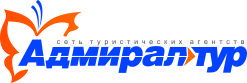 Сеть туристических агентств «Адмирал Тур»ул. Красноармейская, 62/2. Тел. 72-14-19ул. 3 Интернационала, 2. Тел. 51-50-51ул. Дзержинского, 3. Тел. 73-72-72ул. Пушкина, 33. Тел. 26-56-45ул. Объездная, 30 (ТРЦ «Аэропарк») Тел. 311-888www.admiraltur.ruВыезд из БрянскаПрибытие в БрянскОсн. местоДоп. место16.0627.0615 00010 00025.0606.0717 00010 00004.0715.0717 00010 00013.0724.0717 00010 00022.0702.0817 00010 00031.0711.0817 00010 00009.0820.0817 00010 00018.0829.0817 00010 00027.0807.0917 00010 000